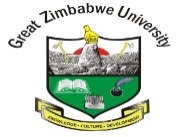 MARCH 2023 INTAKEMUNHUMUTAPA SCHOOL OF COMMERCEHARARE WEEKEND CLASSESJULIUS NYERERE SCHOOL OF SOCIAL SCIENCESProgrammesEntry RequirementsBachelor of Commerce Honours Degree Programmes (3 Weekend Class for candidates who are already working in a related area of specialisation)Accounting (ACCA Accredited)Banking and FinanceEconomics Economics and FinanceFinanceFinancial EngineeringFiscal StudiesInternal Auditing Logistics and Transport  ManagementRisk Management and Insurance Information Systems Business Management Marketing Management Hospitality, Tourism and Culture Electronic CommerceSpecial Honours degree in Accounting (1 year Weekend class) Normal Entry Five (5) ‘O’ level passes or equivalent including English Language and Mathematics at grade C or better. 2 ‘A’ level passes including at least one commercial subject or Mathematics. Special EntryIn approved cases, holders of an appropriate Diploma/Higher National Diploma may qualify for entry into the programmes. Normal Entry Five (5) ‘O’ level passes or equivalent including English Language and Mathematics at grade C or better.A minimum of 2 ‘A’ passes in Mathematics or Computer Science and any other relevant Science or Commercial subject or relevant National Certificate.Special EntryIn approved cases, holders of an appropriate Diploma/Higher National Diploma may qualify for entry into the programmes. Normal Entry Five (5) ‘O’ level passes or equivalent including English Language at grade C or better. 2 ‘A’ level passes including at least one commercial subject. Special EntryIn approved cases, holders of an appropriate Diploma/Higher National Diploma may qualify for entry into the programmes. Normal Entry Five (5) ‘O’ level passes or equivalent including English Language at grade C or better. Any 2 ‘A’ level passes. Special EntryIn approved cases, holders of an appropriate Diploma/Higher National Diploma may qualify for entry into the programmes. Normal Entry Five (5) ‘O’ level passes/ National Foundation Certificates including English Language, Mathematics and a Science subject at grade C or better. At least 2 ‘A’ level passes which must include Computer Science and any of the following  commercial subjects: Mathematics, Management of Business, Accounting, Economics, or StatisticsSpecial Entry
The candidate should be holder of a Higher National Diploma or National Diploma Certificate in E-Commerce or other Business related discipline and at least 3 years relevant experienceNormal Entry  Applicants must be holders of a first degree with at least a lower second class grade or better in any of the following: Bachelor of Commerce Degree in Accounting and Information Systems.Bachelor of Commerce degree in Banking and Finance. Any other equivalent degree as approved by the University. Special EntryHolders of Professional Level I Programme of the Institute of Chartered Secretaries and Administrators and holders of CIS Graduateship qualification.Holders of Higher National Diploma of Southern African Association of Accountants (SAAA).Holders of Higher Diploma of Institute of Administration and Commerce (IAC) majoring in any one of the following Accounting areas:Financial Accounting ManagementCost and Management AccountingCorporate ManagementHolders of ACCA qualification who have completed Foundation stage courses from F1 to F9 of Association of Certified Chartered Accountants (ACCA)Holders of Higher National Diploma in Accounting (HEXCO)NB: All special entry applicants must have Five ‘O’ level passes including English Language and Mathematics Applicants for Weekend  programmes must attach Confirmation of Employment letters that include their duties and duration of employment on current job. Master of Commerce degree (11/2    Years  Weekend Class)Master of Commerce degree in Professional Accounting and Corporate Governance/ Grad ICSA [Offered in conjunction with the Chartered Governance and Accountancy Institute (Formerly Institute of Chartered Secretaries and Administrators in Zimbabwe – ICSAZ)]Master of Commerce degree programmes:Applied AccountingEconomicsEnvironmental and Development EconomicsFinanceFinancial Economics Industrial Strategy and Trade PolicyInformation SystemsMarketing Management Strategic ManagementSupply Chain ManagementNormal Entry Applicants must hold a relevant Honours degree with a minimum of a 2.2 degree class pass in any of the following:Bachelor of Commerce Honours Degree in Accounting or equivalent.Bachelor of Commerce Special Honours degree in Accounting.Associate/Fellow members of the Institute of Chartered Secretaries and Administrators (CIS).Associate/fellow members of PAAB recognized accounting professional bodiesNormal Entry Applicants must hold an appropriate Honours degree with a minimum of a 2.2 degree class pass. For Environmental and Development Economics degree: Any first degree in the following areas is considered for entry: Economics, Economics and Finance, Mineral Economics, Agricultural Economics, Soil Science, Geography, Environmental Science, Agroforestry, Wildlife Management, Hydrology and Waste Management, Geology, or any of their equivalents.(2 Years Weekend Class) Master of Business Administration (MBA)Master of Business Management (MBM)Master of Development Finance (MDF)Normal Entry A minimum of a first degree in relevant area. Third class undergraduate degree and at least 2 years managerial experience at senior level.The candidate must have an Honours degree in Economics, Business Studies, Commerce, Finance, Banking, Accounting, Development Studies, Development Finance, Economic Development and other Finance related degrees, or their equivalents, with an aggregate pass of at least a 2.2.ProgrammeEntry RequirementsBachelor of Science Honours Degree Programmes (3 Years Weekend School for candidates who are already working in a related area of specialisation all other programmes)  (4 Years Weekend School for Social Work)Psychology CounsellingHuman Resources ManagementPolitics and Public ManagementRegional and Urban PlanningLocal Governance StudiesSociologyPeace and Security StudiesGender StudiesRural DevelopmentSocial WorkNormal Entry At least five (5) ‘O’ Level passes including English Language at Grade C or better.For Psychology and Counselling, at least five (5) ‘O’ Level passes including English Language and Mathematics and any other science 	subject deemed relevant by the host department.For Regional and Urban Planning at least five (5) ‘O’ Level passes including English Language and Mathematics.At least two (2) ‘A’ Level passes. Special Entry At least 5 ‘O’ Level passes at Grade C or better including English LanguageRelevant Diplomas and relevant working experience as well as recommendation letter from the employer or other referees.Mature EntryAt least 25 years of age with a minimum of five (5) ‘O’ levels including English Language and Mathematics at Grade C or better.BSc Special Honours in Psychology (1 Year  Weekend Class)Normal Entry BSc degree in Psychology or related undergraduate degree (at the discretion of the department)Master of Science Degree Programmes (11/2 years  Weekend Class)Human Resources ManagementDemography and Population StudiesGender and Policy StudiesCounselling PsychologyEducational PsychologyPublic Management and PolicyNormal EntryApplicants must hold an appropriate Honours Degree with a minimum of a 2.2 degree class pass.For Counselling Psychology and Educational Psychology, applicants must hold an Honours Degree in Psychology with a minimum of a 2.2 degree class pass.For Public Management and Policy, applicants must hold a 2.2 degree class pass, or better in Political Science, Political Administration, Economics, Defense and Security Studies, Strategic Studies and Law or any relevant related honors degree. Certificate In Human Resource Analytics (1/2  year Weekend class)Normal EntryApplicants should possess at least 5 Ordinary level subjects including English Language.A diploma and or degree in a relevant field will be an added advantage.Work experience in a relevant field will be an added advantage.Certificate in Project Planning and Management (1/2  year Weekend class)Normal Entry At least 5 Ordinary level subjects including English Language. Relevant experience will be an added advantage.Executive Certificate in Programme & Project Monitoring and Evaluation (1/2  year Weekend class)Normal Entry At least 5 Ordinary level subjects including English Language. Applicants must also be holders of, or studying towards a relevant diploma or degree.Post Graduate Diploma in Project Planning, Monitoring and Evaluation(1 Year Weekend Class)Normal Entry At least five Ordinary level passes including English Language,and A degree in any relevant field.